MADISON LEDEen vierkante inbouw LED downlighter met een behuizing uit aluminium RAL 9010 of RAL 9006 en een diffusor uit polymethylmethacrylaat voor een egale uitstraling. Door zijn sobere vormgeving is hij breed toepasbaar. Het toestel is verkrijgbaar met noodunit. De installatie gebeurt aan de hand van meegeleverde springveren. Het toestel wordt passief gekoeld aan de hand van koelribben op de achterzijde van het toestel.Beschikbaar in volgende afmetingen:
220x220x44		Boorgat: 205x205 | Inbouwdiepte: min. 60Beschermingsgraad:	IP43
Levensduur LEDS:		L80B10 60.000h
Lichtkleur:		CRI90 3000K, 4000K
Stralingshoek:		100°
Verblindingswaarde:	UGR < 24
Dimbaar:		beschikbaar met DIM push, DIM 1-10V en DIM DALI
Certificaten:		ENEC, MacAdam Step2
Garantie:		5 jaar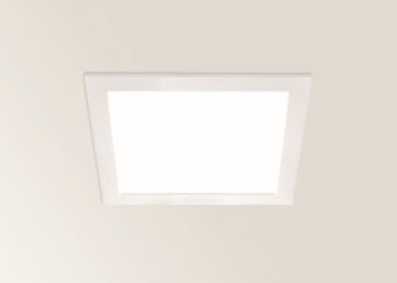 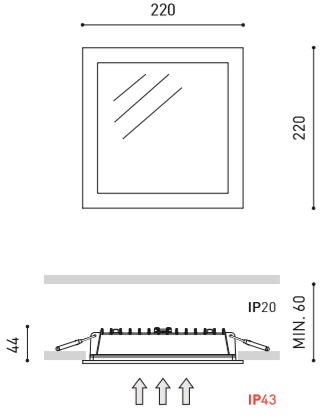 